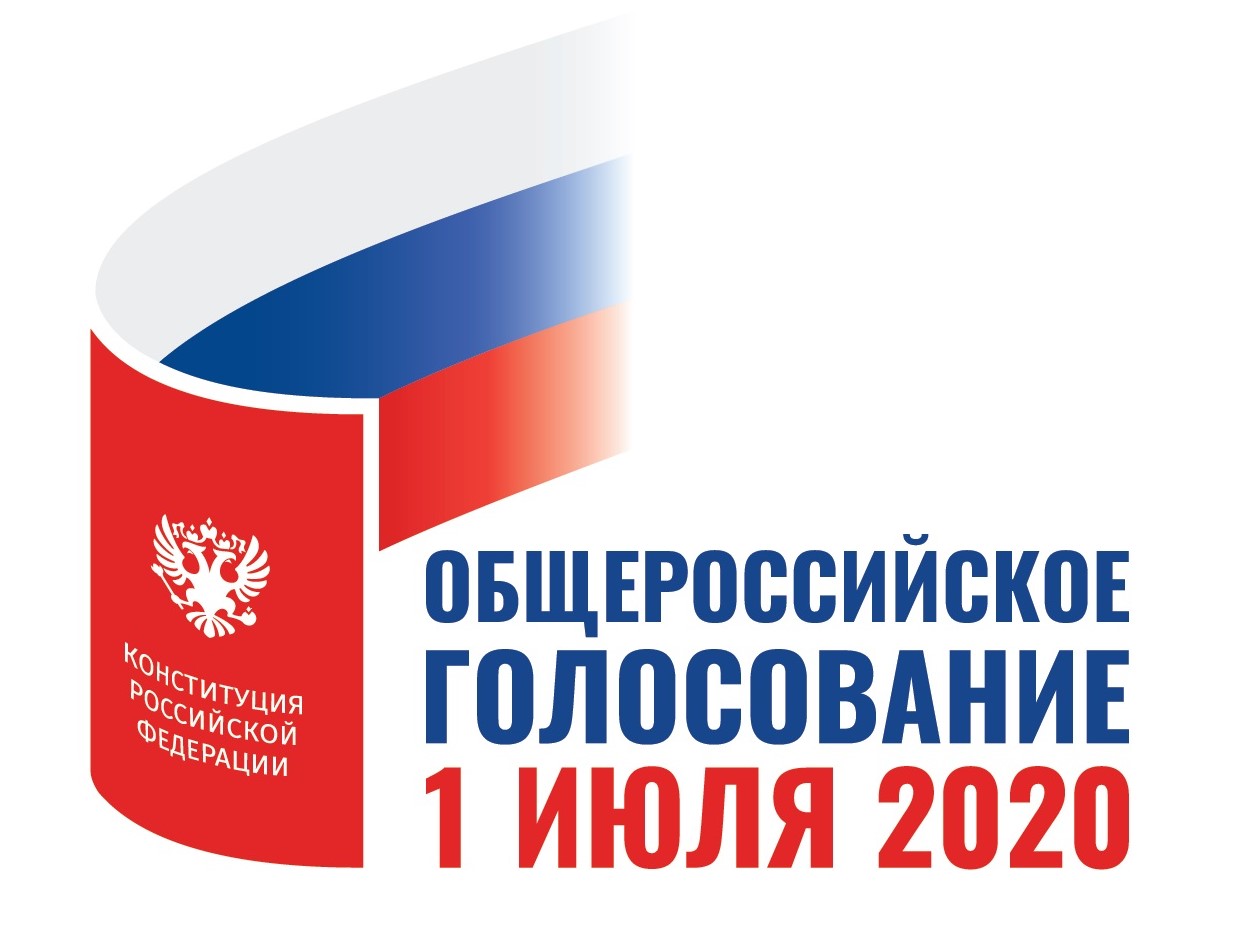 ОБЩЕРОССИЙСКОЕ ГОЛОСОВАНИЕПО ВОПРОСУ ОДОБРЕНИЯ ИЗМЕНЕНИЙ 
В КОНСТИТУЦИЮ РОССИЙСКОЙ ФЕДЕРАЦИИУЧАСТКОВАЯ ИЗБИРАТЕЛЬНАЯ КОМИССИЯ УЧАСТКА ДЛЯ ГОЛОСОВАНИЯ № 503Ленинградская обл., Кингисеппский р-н, д. Нежново д. 13аГрафик работы16,17,18,19,22,23,24 июня    –    с 16.00 до 20.00 часов                        20, 21 июня    –    с 10.00 до 14.00Голосование до дня голосования:В выходные дни 27 и 28 июня – с 12.00 часов до 16.00 часов, в рабочие дни 25, 26 и 29 июня – с 16.00 часов до 20.00 часов и
30 июня – с 10.00-14.00 часов.01 июля с 8.00 до 20.00 часовПо вопросам голосования обращаться по телефону8 (81375) 66-134.